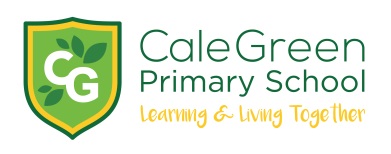 Tuesday 29th January 2019Dear Parents / Carers50 Stars - Simply Books Visit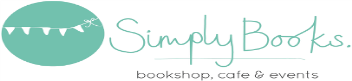 Congratulations! As a reward for gaining 50 starts on the Cale Green Star Chart your child has been invited to Simply Books in Bramhall to choose a special book prize and to have a drink / biscuit.If you are happy for your child to attend Simply Books then please sign and return the reply slip.As this is such a fantastic achievement your child’s chosen book will be presented to them during the next Family Assembly. They will also get a mention in the next school newsletter under the ‘Special Achievement’ section!A full risk assessment for this activity has been completed.If you have any questions please dot hesitate to contact me.Yours sincerely,D.MarshallHeadteacherSimply Books Visit - I give/ do not give permission for my child to attend the Simply Books visit on Childs Name:Relevant Medical Concerns / Allergies: Emergency Contact Numbers:Signed:									Parent / Carer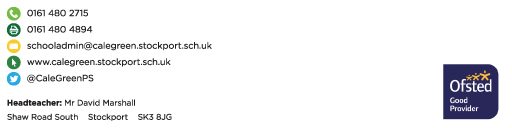 